3GPP TSG- Meeting #	, ,  - 4.3.66	NpnId <<>>4.3.66.1	DefinitionThis <<>> represents the NPN supported by the <<IOC>> using this <<>> as one of its attributes in a Non-Public Network use case.4.3.66.2	Attributes4.3.66.3	Attribute constraints4.3.66.4	NotificationsThe common notifications defined in clause 4.5 are valid for this IOC, without exceptions.4.4	Attribute definitions4.4.1	Attribute propertiesThe following table defines the properties of attributes specified in the present document. CR-Form-v12.3CR-Form-v12.3CR-Form-v12.3CR-Form-v12.3CR-Form-v12.3CR-Form-v12.3CR-Form-v12.3CR-Form-v12.3CR-Form-v12.3CHANGE REQUESTCHANGE REQUESTCHANGE REQUESTCHANGE REQUESTCHANGE REQUESTCHANGE REQUESTCHANGE REQUESTCHANGE REQUESTCHANGE REQUESTCRrev1Current version:For HELP on using this form: comprehensive instructions can be found at 
http://www.3gpp.org/Change-Requests.For HELP on using this form: comprehensive instructions can be found at 
http://www.3gpp.org/Change-Requests.For HELP on using this form: comprehensive instructions can be found at 
http://www.3gpp.org/Change-Requests.For HELP on using this form: comprehensive instructions can be found at 
http://www.3gpp.org/Change-Requests.For HELP on using this form: comprehensive instructions can be found at 
http://www.3gpp.org/Change-Requests.For HELP on using this form: comprehensive instructions can be found at 
http://www.3gpp.org/Change-Requests.For HELP on using this form: comprehensive instructions can be found at 
http://www.3gpp.org/Change-Requests.For HELP on using this form: comprehensive instructions can be found at 
http://www.3gpp.org/Change-Requests.For HELP on using this form: comprehensive instructions can be found at 
http://www.3gpp.org/Change-Requests.Proposed change affects:UICC appsMERadio Access NetworkXCore NetworkXTitle:	Rel-18 CR TS 28.622 Change NpnId from dataType to choice to align with TS 38.331Rel-18 CR TS 28.622 Change NpnId from dataType to choice to align with TS 38.331Rel-18 CR TS 28.622 Change NpnId from dataType to choice to align with TS 38.331Rel-18 CR TS 28.622 Change NpnId from dataType to choice to align with TS 38.331Rel-18 CR TS 28.622 Change NpnId from dataType to choice to align with TS 38.331Rel-18 CR TS 28.622 Change NpnId from dataType to choice to align with TS 38.331Rel-18 CR TS 28.622 Change NpnId from dataType to choice to align with TS 38.331Rel-18 CR TS 28.622 Change NpnId from dataType to choice to align with TS 38.331Rel-18 CR TS 28.622 Change NpnId from dataType to choice to align with TS 38.331Rel-18 CR TS 28.622 Change NpnId from dataType to choice to align with TS 38.331Source to WG:China Telecom, Nokia, Nokia Shanghai Bell, CATT, HuaweiChina Telecom, Nokia, Nokia Shanghai Bell, CATT, HuaweiChina Telecom, Nokia, Nokia Shanghai Bell, CATT, HuaweiChina Telecom, Nokia, Nokia Shanghai Bell, CATT, HuaweiChina Telecom, Nokia, Nokia Shanghai Bell, CATT, HuaweiChina Telecom, Nokia, Nokia Shanghai Bell, CATT, HuaweiChina Telecom, Nokia, Nokia Shanghai Bell, CATT, HuaweiChina Telecom, Nokia, Nokia Shanghai Bell, CATT, HuaweiChina Telecom, Nokia, Nokia Shanghai Bell, CATT, HuaweiChina Telecom, Nokia, Nokia Shanghai Bell, CATT, HuaweiSource to TSG:S5S5S5S5S5S5S5S5S5S5Work item code:TEI18 TEI18 TEI18 TEI18 TEI18 Date:Date:Date:2024-05-17Category:FRelease:Release:Release:Rel-18Use one of the following categories:
F  (correction)
A  (mirror corresponding to a change in an earlier									release)
B  (addition of feature), 
C  (functional modification of feature)
D  (editorial modification)Detailed explanations of the above categories can
be found in 3GPP TR 21.900.Use one of the following categories:
F  (correction)
A  (mirror corresponding to a change in an earlier									release)
B  (addition of feature), 
C  (functional modification of feature)
D  (editorial modification)Detailed explanations of the above categories can
be found in 3GPP TR 21.900.Use one of the following categories:
F  (correction)
A  (mirror corresponding to a change in an earlier									release)
B  (addition of feature), 
C  (functional modification of feature)
D  (editorial modification)Detailed explanations of the above categories can
be found in 3GPP TR 21.900.Use one of the following categories:
F  (correction)
A  (mirror corresponding to a change in an earlier									release)
B  (addition of feature), 
C  (functional modification of feature)
D  (editorial modification)Detailed explanations of the above categories can
be found in 3GPP TR 21.900.Use one of the following categories:
F  (correction)
A  (mirror corresponding to a change in an earlier									release)
B  (addition of feature), 
C  (functional modification of feature)
D  (editorial modification)Detailed explanations of the above categories can
be found in 3GPP TR 21.900.Use one of the following categories:
F  (correction)
A  (mirror corresponding to a change in an earlier									release)
B  (addition of feature), 
C  (functional modification of feature)
D  (editorial modification)Detailed explanations of the above categories can
be found in 3GPP TR 21.900.Use one of the following categories:
F  (correction)
A  (mirror corresponding to a change in an earlier									release)
B  (addition of feature), 
C  (functional modification of feature)
D  (editorial modification)Detailed explanations of the above categories can
be found in 3GPP TR 21.900.Use one of the following categories:
F  (correction)
A  (mirror corresponding to a change in an earlier									release)
B  (addition of feature), 
C  (functional modification of feature)
D  (editorial modification)Detailed explanations of the above categories can
be found in 3GPP TR 21.900.Use one of the following releases:
Rel-8	(Release 8)
Rel-9	(Release 9)
Rel-10	(Release 10)
Rel-11	(Release 11)
…
Rel-15	(Release 15)
Rel-16	(Release 16)
Rel-17	(Release 17)
Rel-18	(Release 18)Use one of the following releases:
Rel-8	(Release 8)
Rel-9	(Release 9)
Rel-10	(Release 10)
Rel-11	(Release 11)
…
Rel-15	(Release 15)
Rel-16	(Release 16)
Rel-17	(Release 17)
Rel-18	(Release 18)Reason for change:Reason for change:Observations:As defined in TS 38.331 clause 6.3.2, the type of IE NPN-Identity is CHOICE. So the definition of NpnId in TS 28.622 clause 4.3.66 need to be fixed.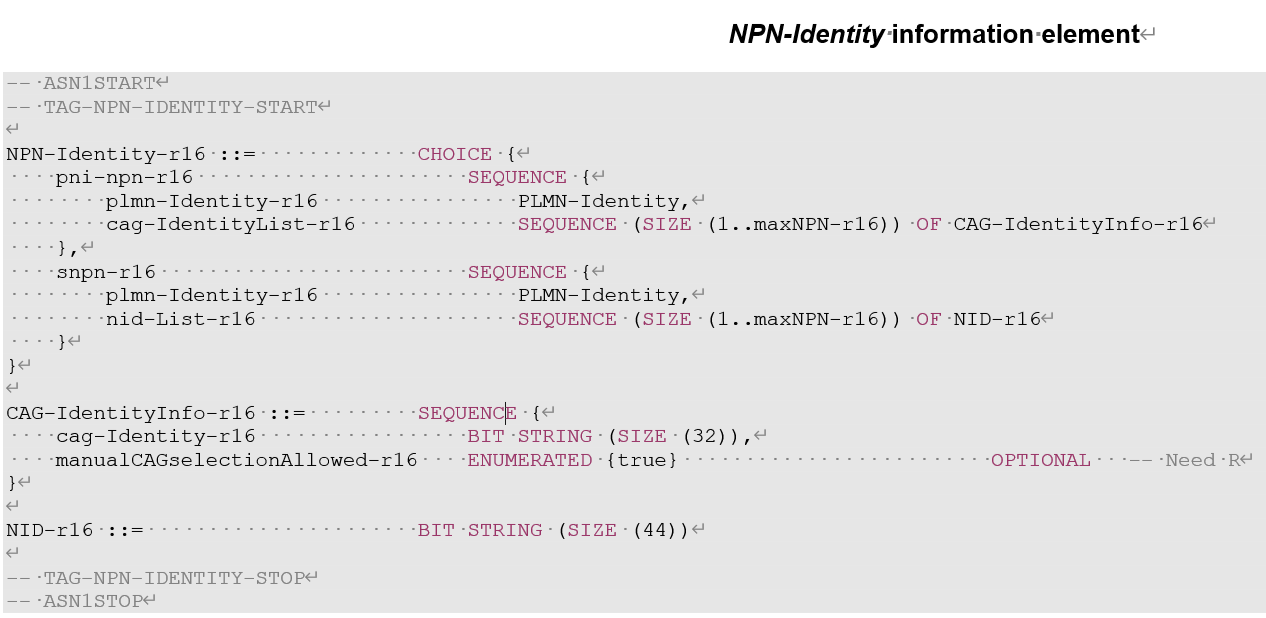 In TS28.541, clause 4.3.66, NPNIdentity is a definition for NPN-Identity. There should be no duplicate definition for the same Information Element.The related stage 3 in TS 28.623 and TS28.541 are implemented twice, the one in TS28.541 is aligned with Stage 2 definition.(To avoid confusion, the definition shall be aligned with that in TS38.331 in TS28.622, and remove the duplicated definition in TS 28.541 and refer to that from TS 28.622, correct the related stage 3 in TS28.623, in TS28.541, the stage 3 can simply refer to that in TS28.623)Observations:As defined in TS 38.331 clause 6.3.2, the type of IE NPN-Identity is CHOICE. So the definition of NpnId in TS 28.622 clause 4.3.66 need to be fixed.In TS28.541, clause 4.3.66, NPNIdentity is a definition for NPN-Identity. There should be no duplicate definition for the same Information Element.The related stage 3 in TS 28.623 and TS28.541 are implemented twice, the one in TS28.541 is aligned with Stage 2 definition.(To avoid confusion, the definition shall be aligned with that in TS38.331 in TS28.622, and remove the duplicated definition in TS 28.541 and refer to that from TS 28.622, correct the related stage 3 in TS28.623, in TS28.541, the stage 3 can simply refer to that in TS28.623)Observations:As defined in TS 38.331 clause 6.3.2, the type of IE NPN-Identity is CHOICE. So the definition of NpnId in TS 28.622 clause 4.3.66 need to be fixed.In TS28.541, clause 4.3.66, NPNIdentity is a definition for NPN-Identity. There should be no duplicate definition for the same Information Element.The related stage 3 in TS 28.623 and TS28.541 are implemented twice, the one in TS28.541 is aligned with Stage 2 definition.(To avoid confusion, the definition shall be aligned with that in TS38.331 in TS28.622, and remove the duplicated definition in TS 28.541 and refer to that from TS 28.622, correct the related stage 3 in TS28.623, in TS28.541, the stage 3 can simply refer to that in TS28.623)Observations:As defined in TS 38.331 clause 6.3.2, the type of IE NPN-Identity is CHOICE. So the definition of NpnId in TS 28.622 clause 4.3.66 need to be fixed.In TS28.541, clause 4.3.66, NPNIdentity is a definition for NPN-Identity. There should be no duplicate definition for the same Information Element.The related stage 3 in TS 28.623 and TS28.541 are implemented twice, the one in TS28.541 is aligned with Stage 2 definition.(To avoid confusion, the definition shall be aligned with that in TS38.331 in TS28.622, and remove the duplicated definition in TS 28.541 and refer to that from TS 28.622, correct the related stage 3 in TS28.623, in TS28.541, the stage 3 can simply refer to that in TS28.623)Observations:As defined in TS 38.331 clause 6.3.2, the type of IE NPN-Identity is CHOICE. So the definition of NpnId in TS 28.622 clause 4.3.66 need to be fixed.In TS28.541, clause 4.3.66, NPNIdentity is a definition for NPN-Identity. There should be no duplicate definition for the same Information Element.The related stage 3 in TS 28.623 and TS28.541 are implemented twice, the one in TS28.541 is aligned with Stage 2 definition.(To avoid confusion, the definition shall be aligned with that in TS38.331 in TS28.622, and remove the duplicated definition in TS 28.541 and refer to that from TS 28.622, correct the related stage 3 in TS28.623, in TS28.541, the stage 3 can simply refer to that in TS28.623)Observations:As defined in TS 38.331 clause 6.3.2, the type of IE NPN-Identity is CHOICE. So the definition of NpnId in TS 28.622 clause 4.3.66 need to be fixed.In TS28.541, clause 4.3.66, NPNIdentity is a definition for NPN-Identity. There should be no duplicate definition for the same Information Element.The related stage 3 in TS 28.623 and TS28.541 are implemented twice, the one in TS28.541 is aligned with Stage 2 definition.(To avoid confusion, the definition shall be aligned with that in TS38.331 in TS28.622, and remove the duplicated definition in TS 28.541 and refer to that from TS 28.622, correct the related stage 3 in TS28.623, in TS28.541, the stage 3 can simply refer to that in TS28.623)Observations:As defined in TS 38.331 clause 6.3.2, the type of IE NPN-Identity is CHOICE. So the definition of NpnId in TS 28.622 clause 4.3.66 need to be fixed.In TS28.541, clause 4.3.66, NPNIdentity is a definition for NPN-Identity. There should be no duplicate definition for the same Information Element.The related stage 3 in TS 28.623 and TS28.541 are implemented twice, the one in TS28.541 is aligned with Stage 2 definition.(To avoid confusion, the definition shall be aligned with that in TS38.331 in TS28.622, and remove the duplicated definition in TS 28.541 and refer to that from TS 28.622, correct the related stage 3 in TS28.623, in TS28.541, the stage 3 can simply refer to that in TS28.623)Observations:As defined in TS 38.331 clause 6.3.2, the type of IE NPN-Identity is CHOICE. So the definition of NpnId in TS 28.622 clause 4.3.66 need to be fixed.In TS28.541, clause 4.3.66, NPNIdentity is a definition for NPN-Identity. There should be no duplicate definition for the same Information Element.The related stage 3 in TS 28.623 and TS28.541 are implemented twice, the one in TS28.541 is aligned with Stage 2 definition.(To avoid confusion, the definition shall be aligned with that in TS38.331 in TS28.622, and remove the duplicated definition in TS 28.541 and refer to that from TS 28.622, correct the related stage 3 in TS28.623, in TS28.541, the stage 3 can simply refer to that in TS28.623)Observations:As defined in TS 38.331 clause 6.3.2, the type of IE NPN-Identity is CHOICE. So the definition of NpnId in TS 28.622 clause 4.3.66 need to be fixed.In TS28.541, clause 4.3.66, NPNIdentity is a definition for NPN-Identity. There should be no duplicate definition for the same Information Element.The related stage 3 in TS 28.623 and TS28.541 are implemented twice, the one in TS28.541 is aligned with Stage 2 definition.(To avoid confusion, the definition shall be aligned with that in TS38.331 in TS28.622, and remove the duplicated definition in TS 28.541 and refer to that from TS 28.622, correct the related stage 3 in TS28.623, in TS28.541, the stage 3 can simply refer to that in TS28.623)Summary of change:Summary of change:Change NpnId from dataType to choice.Change NpnId from dataType to choice.Change NpnId from dataType to choice.Change NpnId from dataType to choice.Change NpnId from dataType to choice.Change NpnId from dataType to choice.Change NpnId from dataType to choice.Change NpnId from dataType to choice.Change NpnId from dataType to choice.Consequences if not approved:Consequences if not approved:Incorrect definition may cause confusion and implementation error.Incorrect definition may cause confusion and implementation error.Incorrect definition may cause confusion and implementation error.Incorrect definition may cause confusion and implementation error.Incorrect definition may cause confusion and implementation error.Incorrect definition may cause confusion and implementation error.Incorrect definition may cause confusion and implementation error.Incorrect definition may cause confusion and implementation error.Incorrect definition may cause confusion and implementation error.Clauses affected:Clauses affected:4.3.66, 4.4.14.3.66, 4.4.14.3.66, 4.4.14.3.66, 4.4.14.3.66, 4.4.14.3.66, 4.4.14.3.66, 4.4.14.3.66, 4.4.14.3.66, 4.4.1YNOther specsOther specsX Other core specifications	 Other core specifications	 Other core specifications	 Other core specifications	TS/TR ... CR ... TS/TR ... CR ... TS/TR ... CR ... affected:affected:X Test specifications Test specifications Test specifications Test specificationsTS/TR ... CR ... TS/TR ... CR ... TS/TR ... CR ... (show related CRs)(show related CRs)X O&M Specifications O&M Specifications O&M Specifications O&M SpecificationsTS 28.623 CR 0353 TS 28.541 CR 1244TS 28.623 CR 0353 TS 28.541 CR 1244TS 28.623 CR 0353 TS 28.541 CR 1244Other comments:Other comments:Stage 3 in TS28.623 Stage 3 in TS28.623 Stage 3 in TS28.623 Stage 3 in TS28.623 Stage 3 in TS28.623 Stage 3 in TS28.623 Stage 3 in TS28.623 Stage 3 in TS28.623 Stage 3 in TS28.623 This CR's revision history:This CR's revision history:Revision of S5-242460.Revision of S5-242460.Revision of S5-242460.Revision of S5-242460.Revision of S5-242460.Revision of S5-242460.Revision of S5-242460.Revision of S5-242460.Revision of S5-242460.Start of changeAttribute nameSisReadableisWritableisInvariantisNotifyableplmnIdMTTFTcAGIdListCMTTFTnIDListCMTTFTNameDefinitioncAGIdListCondition: in case of PNI-NPN (see TS 38.331 [38]).nIDListCondition: in case of NPN (see TS 38.331 [38]).Next changeAttribute NameDocumentation and Allowed ValuesPropertiesnumberOfFilesNumber of files in a file collection.allowedValues: NAType: Integermultiplicity: 1isOrdered: N/AisUnique: N/AdefaultValue: NoneisNullable: FalsefileLocationLocation of the file incl. the file transfer protocol, and the file name for the case the file content cannot be retrieved by reading the "fileContent" attribute.The allowed file transfer protocols are:- sftp- ftpes- httpsExamples:"sftp://companyA.com/datastore/fileName.xml","https://companyA.com/ManagedElement=1/Files=1/File=1allowedValues: NAType: Stringmultiplicity: 1isOrdered: N/AisUnique: N/AdefaultValue: NoneisNullable: FalsefileCompressionName of the algorithm used for compressing the file. An empty or absent "fileCompression" parameter indicates the file is not compressed. The MnS producer selects the compression algorithm. It is encouraged to use popular algorithms such as GZIP.allowedValues: N/AType: Stringmultiplicity: 1isOrdered: N/AisUnique: N/AdefaultValue: NoneisNullable: FalsefileSizeSize of the file.Unit is byte.allowedValues: non-negative integersType: Integermultiplicity: 1isOrdered: N/AisUnique: N/AdefaultValue: NoneisNullable: FalsefileDataTypeType of the management data stored in the file.AllowedValues:- "PERFORMANCE"- "TRACE"- "ANALYTICS"- "PROPRIETARY"The value "PERFORMANCE" refers to measurements and KPIs.Type: ENUMmultiplicity: 1isOrdered: N/AisUnique: N/AdefaultValue: NoneisNullable: FalsefileFormatIdentifier of the XML or ASN.1 schema (incl. its version) used to produce the file content.allowedValues: N/AType: Stringmultiplicity: 1isOrdered: N/AisUnique: N/AdefaultValue: NoneisNullable: FalsefileReadyTimeDate and time, when the file was closed (the last time) and made available on the MnS producer. The file content will not be changed anymore.allowedValues: N/AType: DateTimemultiplicity: 1isOrdered: N/AisUnique: N/AdefaultValue: NoneisNullable: FalsefileExpirationTimeDate and time after which the file may be deleted.allowedValues: N/AType: DateTimemultiplicity: 1isOrdered: N/AisUnique: N/AdefaultValue: NoneisNullable: FalsefileContentFile content.allowedValues: N/AType: Stringmultiplicity: 1isOrdered: N/AisUnique: N/AdefaultValue: NoneisNullable: FalsejobMonitorProvides monitoring for the file download job. The data type of this attribute is the "ProcessMonitor" as defined in clause 4.3.43 with the specialisations defined in clause 4.3.46.1.allowedValues: N/AType: ProcessMonitormultiplicity: 1isOrdered: N/AisUnique: N/AdefaultValue: NoneisNullable: FalsecancelJobSetting this attribute to "TRUE" cancels the file download job. As specified in the definition of "ProcessMonitor", cancellation is possible in the "NOT_STARTED" and "RUNNING" state. Setting the attribute to "FALSE" has no observable result.allowedValues: TRUE, FALSEType: ENUMmultiplicity: 0..1isOrdered: N/AisUnique: N/AdefaultValue: FALSEisNullable: FalseFileDownloadJob.jobMonitor.resultStateInfoProvides the following specialisation for the "resultStateInfo" attribute of the "ProcessMonitor" data type for the "FileDownloadJob".In the event the file download fails, and the "status" is equal to "FAILED", it provides the reason for the failure.allowedValues for "status" = "FAILED": - NULL - UNKNOWN - NO_STORAGE - LOW_MEMORY - NO_CONNECTION_TO_REMOTE_SERVER - FILE_NOT_AVAILABLE - DNS_CANNOT_BE_RESOLVED
 - TIMER_EXPIRED - OTHERThe allowed values for "FINISHED" or "CANCELLED" are vendor specific.Type: Stringmultiplicity: 0..1isOrdered: N/AisUnique: N/AdefaultValue: NoneisNullable: FalseheartbeatNtfPeriodPeriodicity of the heartbeat notification emission. The value of zero has the special meaning of stopping the heartbeat notification emission.Unit is in seconds.AllowedValues: non-negative integerstype: Integermultiplicity: 1isOrdered: N/AisUnique: N/AdefaultValue: 0isNullable: FalsetriggerHeartbeatNtfSetting this attribute to TRUE triggers an immediate additional heartbeat notification emission. Setting the value to FALSE has no observable result.The periodicity of notifyHeartbeat emission is not changed.AllowedValues: TRUE, FALSEtype: ENUMmultiplicity: 1isOrdered: N/AisUnique: N/AdefaultValue: FALSE isNullable: FalsenotificationRecipientAddressAddress of the notification recipient.allowedValues: N/Atype: String multiplicity: 1isOrdered: N/AisUnique: N/AdefaultValue: None isNullable: FalsenotificationTypesList of notification types.Below is a list of notificationType values that are defined in 3GPP specifications.. Other notificationTypes defined by SDOs or enterprises may also be supported.AllowedValues: - notifyMOICreation- notifyMOIDeletion- notifyMOIAttributeValueChanges- notifyMOIChanges- notifyEvent- notifyNewAlarm- notifyChangedAlarm- notifyAckStateChanged- notifyComments- notifyCorrelatedNotificationChanged- notifyChangedAlarmGeneral- notifyClearedAlarm- notifyAlarmListRebuilt- notifyPotentialFaultyAlarmList- notifyFileReady- notifyFilePreparationError- notifyThresholdCrossingtype: ENUMmultiplicity: *isOrdered: FalseisUnique: TruedefaultValue: NoneisNullable: FalsenotificationFilterFilter to be applied to candidate notifications identified by the notificationTypes attribute. Only notifications that pass the filter criteria are forwarded to the notification recipient. All other notifications are discarded.The filter can be applied to any field of a notification.allowedValues: N/Atype: String multiplicity: 0..1isOrdered: N/AisUnique: N/AdefaultValue: None isNullable: FalsenotificationProtocolsList of protocols supported for notifications. TS 28.532 [27] defines options Restful HTTP and  Restful HTTP aligned with VES Other values defined by SDOs or enterprises may also be supported.AllowedValues: - HTTP- HTTP_VES_ENCAPStype: ENUMmultiplicity: 1..*isOrdered: FalseisUnique: TruedefaultValue: NoneisNullable: FalsescopeScopes (selects) data nodes in an object tree.allowedValues: N/Atype: Scopemultiplicity: 0..1isOrdered: N/AisUnique: N/AdefaultValue: None isNullable: FalsescopeTypeIf the optional scopeLevel attribute is not supported or absent, allowed values of scopeType are BASE_ONLY and BASE_ALL.The value BASE_ONLY indicates only the base object is selected.The value BASE_ALL indicates the base object and all of its subordinate objects (incl. the leaf objects) are selected.If the scopeLevel attribute is supported and present, allowed values of scopeType are BASE_NTH_LEVEL and BASE_SUBTREE.The value BASE_NTH_LEVEL indicates all objects on the level, which is specified by the scopeLevel attribute, below the base object are selected. The base object is at scopeLevel zero.The value BASE_SUBTREE indicates the base object and all subordinate objects down to and including the objects on the level, which is specified by the scopeLevel attribute, are selected. The base object is at scopeLevel zero.allowedValues: N/Atype: ENUMmultiplicity: 1isOrdered: N/AisUnique: N/AdefaultValue: None isNullable: FalsescopeLevelSee definition of scopeType attribute.allowedValues: N/Atype: Integermultiplicity: 1isOrdered: N/AisUnique: N/AdefaultValue: None isNullable: FalsedataNodeSelectordataNodeSelectorThe "dataNodeSelector" attribute allows to select one or more managed object instances, attributes, attribute fields or attribute elements. Its value contains a solution set specific expression for selecting the nodes.allowedValues: N/Atype: Stringmultiplicity: 1isOrdered: N/AisUnique: N/AdefaultValue: None isNullable: FalsefarEndEntityThe value of this attribute shall be the Distinguished Name of the far end network entity to which the reference point is related.As an example, with EP_Iucs, if the instance of EP_Iucs is contained by one RncFunction instance, the farEndEntity is the Distinguished Name of the MscServerFunction instance to which this Iucs reference point is related. allowedValues: N/Atype: DNmultiplicity: 0..1isOrdered: N/AisUnique: N/AdefaultValue: None isNullable: FalselinkTypeThis attribute defines the type of the link. allowedValues: Signalling, Bearer, OAM&P, Other or multiple combinations of this type.type: Stringmultiplicity: 0..*isOrdered: FalseisUnique: TruedefaultValue: None isNullable: FalselocationNameThe physical location of this entity (e.g. an address). allowedValues: N/Atype: Stringmultiplicity: 0..1isOrdered: N/AisUnique: N/AdefaultValue: None isNullable: FalsemonitorGranularityPeriodGranularity period used to monitor measurements for threshold crossings. The period is defined in seconds.See Note 5allowedValues:  a multiple of a supported GP of the associated measurementstype: Integermultiplicity: 1isOrdered: N/AisUnique: N/AdefaultValue: None isNullable: FalsereportingPeriods

Reporting periods supported for the associated measurement types. The period is defined in seconds.allowedValues: Integer with a minimum value of 1type: Integermultiplicity: *isOrdered: FalseisUnique: TruedefaultValue: NoneisNullable: FalsethresholdInfoListList of threshold infos.type: ThresholdInfomultiplicity: 1..*isOrdered: FalseisUnique: TruedefaultValue: NoneisNullable: FalsethresholdValueValue against which the monitored performance metric is compared at a threshold level in case the hysteresis is zero.allowedValues: float or integertype: Unionmultiplicity: 1isOrdered: NAisUnique: NAdefaultValue: NoneisNullable: FalsehysteresisHysteresis of a threshold. If this attribute is present the monitored performance metric is not compared against the threshold value as specified by the thresholdValue attribute but against a high and low threshold value given byhighThresholdValue- = thresholdValue + hysteresislowThresholdValue = thresholdValue - hysteresisWhen going up, the threshold is triggered when the performance metric reaches or crosses the high threshold value. When going down, the threshold is triggered when the performance metric reaches or crosses the low threshold value.A hysteresis may be present only when the monitored performance metric is not of type counter that can go up only. If present for a performance metric of type counter, it shall be ignored.allowedValues: non-negative float or integertype: Unionmultiplicity: 0..1isOrdered: NAisUnique: NAdefaultValue: NoneisNullable: FalsethresholdDirectionDirection of a threshold indicating the direction for which a threshold crossing triggers a threshold.When the threshold direction is configured to "UP", the associated treshold is triggered only when the performance metric value is going up upon reaching or crossing the threshold value. The treshold is not triggered, when the performance metric is going down upon reaching or crossing the threshold value.Vice versa, when the threshold direction is configured to "DOWN", the associated treshold is triggered only when the performance metric is going down upon reaching or crossing the threshold value. The treshold is not triggered, when the performance metric is going up upon reaching or crossing the threshold value.When the threshold direction is set to "UP_AND_DOWN" the treshold is active in both direcions.In case a threshold with hysteresis is configured, the threshold direction attribute shall be set to "UP_AND_DOWN".allowedValues:- UP- DOWN- UP_AND_DOWNtype: ENUMmultiplicity: 1isOrdered: N/AisUnique: N/AdefaultValue: NoneisNullable: FalseobjectClassClass of a managed object instance.allowedValues: N/Atype: Stringmultiplicity: 1isOrdered: N/AisUnique: N/AdefaultValue: NoneisNullable: FalseobjectInstanceManaged object instance identified by its DN.allowedValues: N/Atype: Stringmultiplicity: 1isOrdered: N/AisUnique: N/AdefaultValue: NoneisNullable: FalseobjectInstancesList of managed object instances. Each object instance is identified by its DN.allowedValues: N/Atype: Dnmultiplicity: *isOrdered: FalseisUnique: TruedefaultValue: NoneisNullable: FalsepeeParametersListThis attribute contains the parameter list for the control and monitoring of power, energy and environmental parameters of ManagedFunction instance(s). This list contains the following parameters:-	siteIdentification-	siteLatitude (optional)-	siteLongitude (optional)-	siteAltitude (optional)-	siteDescription -	equipmentType-	environmentType-	powerInterface siteIdentification: The identification of the site where the ManagedFunction resides.allowedValues: N/AsiteLatitude: The latitude of the site where the ManagedFunction instance resides, based on World Geodetic System (1984 version) global reference frame (WGS 84). Positive values correspond to the northern hemisphere. This attribute is optional for BTSFunction, RNCFunction , GNBDUFunction and NRSectorCarrier instance(s).allowedValues: -90.0000 to +90.0000siteLongitude: The longitude of the site where the ManagedFunction instance resides, based on World Geodetic System (1984 version) global reference frame (WGS 84). Positive values correspond to degrees east of 0 degrees longitude. This attribute is optional for BTSFunction, RNCFunction, GNBDUFunction and NRSectorCarrier instance(s).allowedValues: -180.0000 to +180.0000siteAltitude: The altitude of the site where the ManagedFunction instance resides, in unit of meter. This attribute is optional for BTSFunction, RNCFunction, GNBDUFunction and NRSectorCarrier instance(s).siteDescription: An operator defined description of the site where the ManagedFunction instance resides.allowedValues: N/A equipmentType: The type of equipment where the managedFunction instance resides. allowedValues: see clause 4.4.1 of ETSI ES 202 336-12 [18].environmentType: The type of environment where the managedFunction instance resides. allowedValues: see clause 4.4.1 of ETSI ES 202 336-12 [18].powerInterface: The type of power.allowedValues: see clause 4.4.1 of ETSI ES 202 336-12 [18].type: Stringmultiplicity: 0..*isOrdered: FalseisUnique: TruedefaultValue: NoneisNullable: FalsepriorityLabelThis is a label that consumer would assign a value on a concrete instance of the managed object. The management system takes the value of this attribute into account. The effect of this attribute value to the subject managed entity is not standardizedtype: Integermultiplicity: 1isOrdered: N/AisUnique: N/AdefaultValue: NoneisNullable: FalseprotocolVersionVersions(s) and additional descriptive information for the protocol(s) used for the associated communication link. Syntax and semantic is not specified.allowedValues: N/Atype: Stringmultiplicity: *isOrdered: FalseisUnique: TruedefaultValue: NoneisNullable: FalsesetOfMccSet of Mobile Country Code (MCC). The MCC uniquely identifies the country of domicile of the mobile subscriber. MCC is part of the IMSI (TS 23.003 [5])This list contains all the MCC values in subordinate object instances to this SubNetwork instance.allowedValues: See clause 2.3 of TS 23.003 [5] for MCC allocation principles.type: Integermultiplicity: 1..*isOrdered: FalseisUnique: TruedefaultValue: NoneisNullable: FalseswVersionThe software version of the ManagementNode or ManagedElement (this is used for determining which version of the vendor specific information is valid for the ManagementNode or ManagedElement).allowedValues: N/Atype: Stringmultiplicity: 0..1isOrdered: N/AisUnique: N/AdefaultValue: NoneisNullable: FalsesystemDNDistinguished Name (DN) of a MnSAgent.allowedValues: N/Atype: DNmultiplicity: 0..1isOrdered: N/AisUnique: N/AdefaultValue: NoneisNullable: FalseuserDefinedStateAn operator defined state for operator specific usage.allowedValues: N/Atype: Stringmultiplicity: 0..1isOrdered: N/AisUnique: N/AdefaultValue: NoneisNullable: FalseuserLabelA user-friendly (and user assignable) name of this object.allowedValues: N/Atype: Stringmultiplicity: 0..1isOrdered: N/AisUnique: N/AdefaultValue: NoneisNullable: FalsevendorNameThe name of the vendor.allowedValues: N/Atype: Stringmultiplicity: 0..1isOrdered: N/AisUnique: N/AdefaultValue: NoneisNullable: FalsevnfParametersListThis attribute contains the parameter set of the VNF instance(s) corresponding to an NE. Each entry in the list contains:-	vnfInstanceId-	vnfdId (optional)-	flavourId (optional) -	autoScalable (optional)vnfInstanceId: VNF instance identifier (vnfInstanceId, see section 9.4.2 of [16] and section B2.4.2.1.2.3 of [17]).See Note 1.vnfdId: Identifier of the VNFD on which the VNF instance is based, see section 9.4.2 of [16]. This attribute is optional.Note: the value of this attribute is identical to that of the same attribute in clause 9.4.2 of ETSI GS NFV-IFA 008 [16].flavourId: Identifier of the VNF Deployment Flavour applied to this VNF instance, see section 9.4.3 of [16]. This attribute is optional.Note: the value of this attribute is identical to that of the same attribute in clause 9.4.3 of ETSI GS NFV-IFA 008 [16].autoScalable: Indicator of whether the auto-scaling of this VNF instance is enabled or disabled. The type is Boolean. This attribute is optional.See Note2.The presence of this attribute indicates that the ManagedFunction represented by the MOI is a virtualized function. See Note 3.allowedValues: N/AA string length of zero for vnfInstanceId means the VNF instance(s) corresponding to the MOI does not exist (e.g. has not been instantiated yet, has already been terminated).type: Stringmultiplicity: *isOrdered: FalseisUnique: TruedefaultValue: NoneisNullable: FalsevsDataVendor specific attributes of the type vsDataType. The attribute definitions including constraints (value ranges, data types, etc.) are specified in a vendor specific data format file. allowedValues: --type: --multiplicity: --isOrdered: --isUnique: --defaultValue: --isNullable: FalsevsDataFormatVersionName of the data format file, including version.allowedValues: N/Atype: Stringmultiplicity: 1isOrdered: N/AisUnique: N/AdefaultValue: NoneisNullable: FalsevsDataTypeType of vendor specific data contained by this instance, e.g. relation specific algorithm parameters, cell specific parameters for power control or re-selection or a timer. The type itself is also vendor specific.allowedValues: N/Atype: Stringmultiplicity: 1isOrdered: N/AisUnique: N/AdefaultValue: NoneisNullable: FalsesupportedPerfMetricGroupsA set of performance metric groups. When this attribute is contained in a managed object it may define performance metrics for this object and all descendant objects.allowedValues: N/Atype: SupportedPerfMetricGroupmultiplicity: *isOrdered: FalseisUnique: TruedefaultValue: NoneisNullable: FalseperformanceMetricsList of performance metrics identified by nameallowedValues:.Performance metrics include measurements defined in TS 28.552 [20] and KPIs defined in TS 28.554 [28].For measurements defined in TS 28.552 [20] the name is constructed as follows:-	"family.measurementName.subcounter" for measurement types with subcounters-	"family.measurementName" for measurement types without subcounters-	"family" for measurement familiesFor KPIs defined in TS 28.554 [28] the name is defined in the KPI definitions template as the component designated with e).For non-3GPP specified measurements the name is defined elsewhere.type: Stringmultiplicity: 1..*isOrdered: FalseisUnique: TruedefaultValue: NoneisNullable: FalsesupportedTraceMetricsList of trace metrics. When this attribute is contained in a managed object it defines the trace metrics supported for this object and all descendant objects.Trace metrics include trace messages, MDT measurements (Immediate MDT, Logged MDT, Logged MBSFN MDT), RLF and RCEF reports, see TS 32.422 [30]. Trace metrics are identified with their metric identifier. The metric identifier is constructed as defined in clause 10 of TS 32.422 [30].allowedValues: N/Atype: Stringmultiplicity: *isOrdered: FalseisUnique: TruedefaultValue: NoneisNullable: FalserootObjectInstancesList of object instances. Each object instance is identified by its DN and designates the root of a subtree that contains the root object and all descendant objects.type: Dnmultiplicity: *isOrdered: FalseisUnique: TruedefaultValue: NoneisNullable: FalsereportingMethodsList of reporting methods for performance metricsallowedValues:  - "FILE_BASED_LOC_SET_BY_PRODUCER", - "FILE_BASED_LOC_SET_BY_CONSUMER", - "STREAM_BASED"type: ENUMmultiplicity: *isOrdered: FalseisUnique: TruedefaultValue: NoneisNullable: FalsenFServiceTypeThe parameter defines the type of the managed NF service instanceallowedValues: See clause 7.2 of TS 23.501[22]type: ENUMmultiplicity: 1isOrdered: N/AisUnique: N/AdefaultValue: NoneisNullable: FalseoperationsThis parameter defines set of operations supported by the managed NF service instance.allowedValues: See TS 23.502[23] for supporting operationstype: Operationmultiplicity: 1..*isOrdered: FalseisUnique: TruedefaultValue: NoneisNullable: FalseOperation.nameThis parameter defines the name of the operation of the managed NF service instance.allowedValues: N/Atype: Stringmultiplicity: 1isOrdered: N/AisUnique: N/AdefaultValue: NoneisNullable: TrueallowedNFTypesThis parameter identifies the type of network functions allowed to access the operation of the managed NF service instance.allowedValues: See TS 23.501[22] for NF typestype:  ENUMmultiplicity: 1..*isOrdered: FalseisUnique: TruedefaultValue: NoneisNullable: FalseoperationSemanticsThis paramerter identifies the semantics type of the operation. See TS 23.502[23]allowedValues: “Request/Response”, “Subscribe/Notify”. type:  ENUMmultiplicity: 1isOrdered: N/AisUnique: N/AdefaultValue: NoneisNullable: FalsesAPThis parameter specifies the service access point of the managed NF service instance.allowedValues: N/Atype: SAPmultiplicity: 1isOrdered: N/AisUnique: N/AdefaultValue: NoneisNullable: FalsehostThis parameter specifies the host address of the managed NF service instance. It can be FQDN (See TS 23.003 [5]) or an IPv4 address (See RFC 791 [24]) or an IPv6 address (See RFC 2373 [25]).allowedValues: N/Atype: Stringmultiplicity: 1isOrdered: N/AisUnique: N/AdefaultValue: NoneisNullable: FalseportThis parameter specifies the transport port of the managed NF service instance.allowedValues: 1 - 65535type: Integermultiplicity: 1isOrdered: N/AisUnique: N/AdefaultValue: NoneisNullable: FalseusageStateUsage state of a managed object instance. It describes whether the resource is actively in use at a specific instant, and if so, whether or not it has spare capacity for additional users at that instant. allowedValues: "IDLE", "ACTIVE", "BUSY".The meaning of these values is as defined in 3GPP TS 28.625 [21] and ITU-T X.731 [19].type: ENUMmultiplicity: 1isOrdered: N/AisUnique: N/AdefaultValue: NoneisNullable: FalseregistrationStateThis parameter defines the registration status of the managed NF service instance.allowedValues: "Registered", "Deregistered".type: ENUMmultiplicity: 1isOrdered: N/AisUnique: N/AdefaultValue: DeregisteredisNullable: FalsejobRefObject instance of the "PerfMetricJob" or "TraceJob" that produced the file.allowedValues: NAType: Dnmultiplicity: 0..*isOrdered: FalseisUnique: TruedefaultValue: NoneisNullable: FalsejobIdIdentifier of a PerfMetricJob, a TraceJob or a QMCJob.type: Stringmultiplicity: 0..1isOrdered: N/AisUnique: N/AdefaultValue: NoneisNullable: FalsegranularityPeriodGranularity period used to produce measurements. The period is defined in seconds.See Note 4.allowedValues: Integer with a minimum value of 1type: Integermultiplicity: 1isOrdered: N/AisUnique: N/AdefaultValue: NoneisNullable: FalsegranularityPeriodsGranularity periods supported for the production of associated measurement types. The period is defined in seconds.allowedValues: Integer with a minimum value of 1type: Integermultiplicity: *isOrdered: False isUnique: TruedefaultValue: NoneisNullable: FalsereportingCtrlSelecting the reporting method and defining associated control parameters.type: ReportingCtrlmultiplicity: 1isOrdered: N/AisUnique: N/AdefaultValue: NoneisNullable: FalsefileReportingPeriodFor the file-based reporting method this is the time window during which collected measurements are stored into the same file before the file is closed and a new file is opened. The period is defined in minutes.allowedValues: Multiples of granularityPeriodtype: Integermultiplicity: 1isOrdered: N/AisUnique: N/AdefaultValue: NoneisNullable: False_linkToFilesLink to a "Files" object.allowedValues: N/Atype: Stringmultiplicity: 1isOrdered: N/AisUnique: N/AdefaultValue: NoneisNullable: FalsefileLocationThe location of a file. allowedValues: File URI [See RFC 8089 [49]).type: Stringmultiplicity: 1isOrdered: N/AisUnique: N/AdefaultValue: NoneisNullable: TruestreamTargetThe stream target for the stream-based reporting method.allowedValues: N/Atype: Stringmultiplicity: 1isOrdered: N/AisUnique: N/AdefaultValue: None isNullable: TrueadministrativeStateAdministrative state of a managed object instance. The administrative state describes the permission to use or prohibition against using the object instance. The adminstrative state is set by the MnS consumer.allowedValues: LOCKED, UNLOCKED. type: ENUMmultiplicity: 1isOrdered: N/AisUnique: N/AdefaultValue: LOCKEDisNullable: FalseoperationalStateOperational state of manged object instance. The operational state describes if an object instance is operable ("ENABLED") or inoperable ("DISABLED"). This state is set by the object instance or the MnS producer and is hence READ-ONLY.allowedValues: ENABLED, DISABLED.type: ENUMmultiplicity: 1isOrdered: N/AisUnique: N/AdefaultValue: DISABLEDisNullable: FalsejobTypeIt specifies the MDT mode and it specifies also whether the TraceJob represents only MDT, Logged MBSFN MDT, Trace or a combined Trace and MDT job, or 5GC UE level measurements job. The attribute is applicable for Trace, MDT, RCEF and RLF reporting, and 5GC UE level measurements collection.See the clause 5.9a of TS 32.422 [30] for additional details on the allowed values.type: ENUMmultiplicity: 1isOrdered: N/AisUnique: N/AdefaultValue: TRACE_ONLYisNullable: FalsetraceConfigThe set of parameters specific for trace configuration.type: TraceConfigmultiplicity: 0..1isOrdered: N/AisUnique: N/AdefaultValue: NoneisNullable: FalsemdtConfigThe set of parameters specific for MDT configuration.type: MdtConfigmultiplicity: 0..1isOrdered: N/AisUnique: N/AdefaultValue: NoneisNullable: FalseimmediateMdtConfigThe set of parameters specific for Immediate MDT configuration.type: ImmediateMdtConfigmultiplicity: 0..1isOrdered: N/AisUnique: N/AdefaultValue: NoneisNullable: FalseloggedMdtConfigThe set of parameters specific for Logged MDT and Logged MBSFN MDT configuration.type: LoggedMdtConfigmultiplicity: 0..1isOrdered: N/AisUnique: N/AdefaultValue: NoneisNullable: FalselistOfInterfacesIt specifies the interfaces that need to be traced. The attribute is applicable only for Trace. In case this attribute is not used, it carries a null semantic.See the clause 5.5 of TS 32.422 [30] for additional details on the allowed values.type:  ENUMmultiplicity: 1..*isOrdered: FalseisUnique: TruedefaultValue: NoneisNullable: TruelistOfNETypesIt specifies the network element types where the trace should be activated. The attribute is applicable only for Trace with Signalling Based Trace activation. In case this attribute is not used, it carries a null semantic.See the clause 5.4 of TS 32.422 [30] for additional details on the allowed values.type:  ENUMmultiplicity: 1..*isOrdered: FalseisUnique: TruedefaultValue: NoneisNullable: TruepLMNTargetIt specifies which PLMN that the subscriber of the session to be recorded uses as selected PLMN. type: PlmnIdmultiplicity: 1isOrdered: N/AisUnique: N/AdefaultValue: None isNullable: TruetraceReportingConsumerUriIt specifies the Uniform Resource Identifier (URI) of the Streaming Trace data reporting MnS consumer (a.k.a. streaming target).See the clause 5.9 c of TS 32.422 [30] for additional details on the allowed values.type: Stringmultiplicity: 1isOrdered: N/AisUnique: N/AdefaultValue: None isNullable: TruetraceCollectionEntityIPAddressIt specifies the address of the Trace Collection Entity when the attribute traceReportingFormat is configured for the file-based reporting. The attribute is applicable for both Trace and MDT.See the clause 5.9 of TS 32.422 [30] for additional details on the allowed values.type: IpAddressmultiplicity: 1isOrdered: N/AisUnique: N/AdefaultValue: None isNullable: TruetraceDepthIt specifies the trace depth. The attribute is applicable only for Trace. In case this attribute is not used, it carries a null semantic.See the clause 5.3 of 3GPP TS 32.422 [30] for additional details on the allowed values.type: ENUMmultiplicity: 1isOrdered: N/AisUnique: N/AdefaultValue: MAXIMUM isNullable: TruetraceReferenceA globally unique identifier, which uniquely identifies the Trace Session that is created by the TraceJob. In case of shared network, it is the MCC and MNC of the Participating Operator that request the trace session that shall be provided.The attribute is applicable for both Trace and MDT.See the clause 5.6 of 3GPP TS 32.422 [30] for additional details on the allowed values.type: TraceReferencemultiplicity: 1isOrdered: N/AisUnique: N/AdefaultValue: None isNullable: FalsetraceRecordingSessionReferenceAn identifier, which identifies the Trace Recording Session. The attribute is applicable for both Trace and MDT.See the clause 5.7 of 3GPP TS 32.422 [30] for additional details on the allowed values.type: Stringmultiplicity: 1isOrdered: N/AisUnique: N/AdefaultValue: None isNullable: FalsetraceReportingFormatIt specifies the trace reporting format - streaming trace reporting or file-based trace reporting.AllowedValues: FILE-BASED, STREAMINGtype: ENUMmultiplicity: 1isOrdered: N/AisUnique: N/AdefaultValue: FILE-BASED isNullable: FalsetraceTargetIt specifies the target object of the Trace, MDT and 5GC UE level measurements collection. The attribute is applicable for Trace, MDT, and 5GC UE level measurements collection. This attribute includes the ID type of the target as an enumeration and the ID value(s).The traceTarget shall be "PUBLIC_ID" in case of a Management Based Activation is done to an SCSCFFunction (Serving Call Session Control Function) or PCSCFFunction (Proxy Call Session Control Function) (TS 28.705[44]). The traceTarget shall be "UTRAN_CELL" only in case of the UTRAN cell traffic trace function. The traceTarget shall be "E-UTRAN_CELL" only in case of E-UTRAN cell traffic trace function.The traceTarget shall be "NG-RAN_CELL" only in case of NR cell traffic trace function.The traceTarget shall be either "IMSI", "IMEI" or "IMEISV" if the Trace Session is activated to any of the following ManagedEntity(ies):-	HSSFunction (Home Subscriber Server) (TS 28.705 [44])-	MscServerFunction (Mobile Switching Centre Server) (TS 28.702 [45])-	SgsnFunction (Serving GPRS Support Node) (TS 28.702[45])-	GgsnFunction (Gateway GPRS Support Node) (TS 28.702[45])-	BmscFunction (Broadcast Multicast Service Centre) (TS 28.702[45])-	RncFunction (Radio Network Controller) (TS 28.652[46])-	MmeFunction (Mobility Management Entity) (TS 28.708[47])-	ServingGWFunction (Serving Gateway) (TS 28.708[47])-	PGWFunction (PDN Gateway) (TS 28.708[47]).The traceTarget shall be either “SUPI” or “IMEISV” if the Trace Session is activated to any of the following ManagedEntity(ies) (TS 28.541[48]):- 	AFFunction- 	AMFFunction- 	AUSFunction- 	NEFFunction- 	NRFFunction- 	NSSFFunction- 	PCFFunction- 	SMFFunction- 	UPFFunction- 	UDMFunctionIn case of signalling based MDT, the traceTarget attribute shall be able to carry "PUBLIC_ID", "IMSI", "IMEI", "IMEISV)" or "SUPI".In case of management based Immediate MDT, the traceTarget attribute shall be null value.In case of management based Logged MDT, the traceTarget attribute shall carry an "eNB" or a "gNB" or an "RNC". The Logged MDT should be initiated on the specified eNB/gNB/RNC in traceTarget. In case of RLF reporting, or RCEF reporting, the traceTarget attribute shall be null value.In case of signalling based 5GC UE level measurements collection, the traceTarget attribute shall be able to carry "IMEISV" or "SUPI". In case of management based 5GC UE level measurements collection, the traceTarget attribute shall be able to carry the corresponding Measured UE Identifier as defined by the bullet g) of the UE level measurements (see TS 28.558 [57]) when the TraceJob is created at the subject ManagedEntity.type: Stringmultiplicity: 1isOrdered: N/AisUnique: N/AdefaultValue: No isNullable: TruetriggeringEventsIt specifies the triggering event parameter of the trace session. The attribute is applicable only for Trace. In case this attribute is not used, it carries a null semantic.See the clause 5.1 of 3GPP TS 32.422 [30] for additional details on the allowed values.type: ENUMmultiplicity: 1isOrdered: N/AisUnique: N/AdefaultValue: None isNullable: TrueanonymizationOfMDTDataIt specifies the level of anonymization for management based MDT.See the clause 5.10.12 of 3GPP TS 32.422 [30] for additional details on the allowed values.type: ENUMmultiplicity: 1isOrdered: N/AisUnique: N/AdefaultValue: NO_IDENTITY isNullable: TrueareaConfigurationForNeighCellIt specifies the area for which UE is requested to perform measurement logging for neighbour cells which have list of frequencies. If it is not configured, the UE shall perform measurement logging for all the neighbour cells.Applicable only to NR Logged MDT.See the clause 5.10.26 of 3GPP TS 32.422 [30] for additional details on the allowed values.type: AreaConfigmultiplicity: 1..*isOrdered: FalseisUnique: TruedefaultValue: None isNullable: TrueareaScopeIt specifies the area where data shall be collected.. List of eNB/list of gNB/eNB/gNB for RLF or RCEF.List of cells/TA/LA/RA for signalling based or management based Logged MDT.List of cells for management based Immediate MDT.List of cells or Tracking Area for QMC.List of NPN Identifies in NR for management based MDT.Cell, TA, LA, RA are mutually exclusive.type: AreaScopemultiplicity: 1..*isOrdered: FalseisUnique: TruedefaultValue: None isNullable: TruecollectionPeriodRRMLTEIt specifies the collection period for collecting RRM configured measurement samples for M3 in LTE. The attribute is applicable only for Immediate MDT. In case this attribute is not used, it carries a null semantic.See the clause 5.10.20 of 3GPP TS 32.422 [30] for additional details on the allowed values.type: ENUMmultiplicity: 1isOrdered: N/AisUnique: N/AdefaultValue: None isNullable: TruecollectionPeriodRRMUMTSIt specifies the collection period for collecting RRM configured measurement samples for M3, M4, M5 in UMTS. The attribute is applicable only for Immediate MDT. In case this attribute is not used, it carries a null semantic.See the clause 5.10.21 of 3GPP TS 32.422 [30] for additional details on the allowed values.type: ENUMmultiplicity: 1isOrdered: N/AisUnique: N/AdefaultValue: NoneisNullable: TrueeventListForEventTriggeredMeasurementIt specifies event types for event triggered measurement in the case of logged NR MDT.  Each trace session may configure at most one event. The UE shall perform logging of measurements only upon certain condition being fulfilled:-	Out of coverage.-	A2 event.See the clause 5.10.28 of 3GPP TS 32.422 [30] for additional details on the allowed values.type: ENUMmultiplicity: 1isOrdered: N/AisUnique: N/AdefaultValue: None isNullable: TrueeventThresholdIt specifies the threshold which should trigger the reporting in case A2 event reporting in LTE and NR or 1F/1l event in UMTS. The attribute is applicable only for Immediate MDT and when reportingTrigger is configured for A2 event in LTE and NR or 1F event or 1l event in UMTS. In case this attribute is not used, it carries a null semantic.See the clauses 5.10.7 and 5.10.7a of 3GPP TS 32.422 [30] for additional details on the allowed values.type: Integermultiplicity: 1isOrdered: N/AisUnique: N/AdefaultValue: None isNullable: TruelistOfMeasurementsIt specifies the UE measurements that shall be collected in an Immediate MDT job. The attribute is applicable only for Immediate MDT. In case this attribute is not used, it carries a null semantic.See the clause 5.10.3 of 3GPP TS 32.422 [30] for additional details on the allowed values.type: ENUMmultiplicity: 1isOrdered: N/AisUnique: N/AdefaultValue: None isNullable: TrueloggingDurationIt specifies how long the MDT configuration is valid at the UE in case of Logged MDT. The attribute is applicable only for Logged MDT and Logged MBSFN MDT. In case this attribute is not used, it carries a null semantic.See the clause 5.10.9 of 3GPP TS 32.422 [30] for additional details on the allowed values.type: ENUMmultiplicity: 1isOrdered: N/AisUnique: N/AdefaultValue: None isNullable: TrueloggingIntervalIt specifies the periodicity for Logged MDT. The attribute is applicable only for Logged MDT and Logged MBSFN MDT. In case this attribute is not used, it carries a null semantic.See the clause 5.10.8 of 3GPP TS 32.422 [30] for additional details on the allowed values.type: ENUMmultiplicity: 1isOrdered: N/AisUnique: N/AdefaultValue: NoneisNullable: TrueeventThresholdL1It specifies the threshold which should trigger the reporting in case of event based reporting of logged NR MDT. The attribute is applicable only for Logged MDT and when reportType is configured for event triggered reporting and when eventListEventForTriggeredMeasurement is configured for L1 event. In case this attribute is not used, it carries a null semantic.See the clause 5.10.36 of TS 32.422 [30] for additional details on the allowed values.type: Integermultiplicity: 1isOrdered: N/AisUnique: N/AdefaultValue: NoneisNullable: TruehysteresisL1It specifies the hysteresis used within the entry and leave condition of the L1 event based reporting of logged NR MDT. The attribute is applicable only for Logged MDT, when reportType is configured for event triggered reporting and when eventListForEventTriggeredMeasurement is configured for L1 event. In case this attribute is not used, it carries a null semantic.See the clause 5.10.37 of TS 32.422 [30] for additional details on the allowed values.type: Integermultiplicity: 1isOrdered: N/AisUnique: N/AdefaultValue: NoneisNullable: TruetimeToTriggerL1It specifies the threshold which should trigger the reporting in case of event based reporting of logged NR MDT. The attribute is applicable only for Logged MDT, when reportType is configured for event triggered reporting and when eventListForEventTriggeredMeasurement is configured for L1 event. In case this attribute is not used, it carries a null semantic.See the clauses 5.10.38 of TS 32.422 [30] for additional details on the allowed values.type: ENUMmultiplicity: 1isOrdered: N/AisUnique: N/AdefaultValue: NoneisNullable: TruemBSFNAreaListThe MBSFN Area consists of a MBSFN Area ID and Carrier Frequency (EARFCN). The target MBSFN area List can have up to 8 entries. This parameter is applicable only if the job type is Logged MBSFN MDT.See the clause 5.10.25 of TS 32.422 [30] for additional details on the allowed values.type: MbsfnAreamultiplicity: 1..8isOrdered: FalseisUnique: TruedefaultValue: NoneisNullable: TruemeasurementPeriodLTEIt specifies the collection period for the Data Volume (M4) and Scheduled IP throughput measurements (M5) for LTE MDT taken by the eNB. The attribute is applicable only for Immediate MDT. In case this attribute is not used, it carries a null semantic.See the clause 5.10.23 of TS 32.422 [30] for additional details on the allowed values.type: ENUMmultiplicity: 1isOrdered: N/AisUnique: N/AdefaultValue: NoneisNullable: TruecollectionPeriodM6LTEIt specifies the collection period for the Packet Delay measurement (M6) for MDT taken by the eNB. The attribute is applicable only for Immediate MDT. In case this attribute is not used, it carries a null semantic.See the clause 5.10.32 of TS 32.422 [30] for additional details on the allowed values.type: ENUMmultiplicity: 1isOrdered: N/AisUnique: N/AdefaultValue: NoneisNullable: TruecollectionPeriodM7LTEIt specifies the collection period for the Packet Loss Rate measurement (M7) for LTE MDT taken by the eNB. The attribute is applicable only for Immediate MDT. In case this attribute is not used, it carries a null semantic.See the clause 5.10.33 of TS 32.422 [30] for additional details on the allowed values.type: ENUMmultiplicity: 1isOrdered: N/AisUnique: N/AdefaultValue: NoneisNullable: TruemeasurementPeriodUMTSIt specifies the collection period for the Data Volume (M6) and Throughput measurements (M7) for UMTS MDT taken by RNC. The attribute is applicable only for Immediate MDT. In case this attribute is not used, it carries a null semantic.See the clause 5.10.22 of TS 32.422 [30] for additional details on the allowed values.type: ENUMmultiplicity: 1isOrdered: N/AisUnique: N/AdefaultValue: NoneisNullable: TruecollectionPeriodRRMNRIt specifies the collection period for collecting RRM configured measurement samples for M4, M5 in NR. The attribute is applicable only for Immediate MDT. In case this attribute is not used, it carries a null semantic.See the clause 5.10.30 of TS 32.422 [30] for additional details on the allowed values.type: ENUMmultiplicity: 1isOrdered: N/AisUnique: N/AdefaultValue: NoneisNullable: TruecollectionPeriodM6NRIt specifies the collection period for the Packet Delay measurement (M6) for NR MDT taken by the gNB. The attribute is applicable only for Immediate MDT. In case this attribute is not used, it carries a null semantic.See the clause 5.10.34 of TS 32.422 [30] for additional details on the allowed values.type: ENUMmultiplicity: 1isOrdered: N/AisUnique: N/AdefaultValue: NoneisNullable: TruecollectionPeriodM7NRIt specifies the collection period for the Packet Loss Rate measurement (M7) for NR MDT taken by the gNB. The attribute is applicable only for Immediate MDT. In case this attribute is not used, it carries a null semantic.See the clause 5.10.35 of TS 32.422 [30] for additional details on the allowed values.type: ENUMmultiplicity: 1isOrdered: N/AisUnique: N/AdefaultValue: NoneisNullable: TruebeamLevelMeasurementThis indicates whether the NR M1 beam level measurements shall be included or not. 
See the clause 5.10.40 of TS 32.422 [30] for additional details.The default value is "FALSE".allowedValues: TRUE, FALSEtype: Booleanmultiplicity: 1isOrdered: N/AisUnique: N/AdefaultValue: FALSE isNullable: FalseeventThresholdUphUMTSIt specifies the threshold which should trigger the reporting in case of event-triggered periodic reporting for M4 (UE power headroom measurement) in UMTS. In case this attribute is not used, it carries a null semantic.See the clause 5.10.39 of TS 32.422 [30] for additional details on the allowed values.type: Integermultiplicity: 1isOrdered: N/AisUnique: N/AdefaultValue: NoneisNullable: TruemeasurementQuantityIt specifies the measurements that are collected in an MDT job for a UMTS MDT configured for event triggered reporting.See the clause 5.10.15 of TS 32.422 [30] for additional details on the allowed values.type: ENUMmultiplicity: 1isOrdered: N/AisUnique: N/AdefaultValue: NoneisNullable: TruepLMNListIt indicates the PLMNs where measurement collection, status indication and log reporting are allowed.See the clause 5.10.24 of TS 32.422 [30] for additional details on the allowed values.type: PlmnIdmultiplicity: 1..16isOrdered: FalseisUnique: TruedefaultValue: NoneisNullable: TruepositioningMethodIt specifies what positioning method should be used in the MDT job.See the clause 5.10.19 of TS 32.422 [30] for additional details on the allowed values.type: Integermultiplicity: 1isOrdered: N/AisUnique: N/AdefaultValue: NoneisNullable: TruereportAmountIt specifies the number of measurement reports that shall be taken for periodic reporting while the UE is in connected. The attribute is applicable only for Immediate MDT and when reportingTrigger is configured for periodical measurements. In case this attribute is not used, it carries a null semantic.See the clause 5.10.6 of TS 32.422 [30] for additional details on the allowed values.type: ENUMmultiplicity: 1isOrdered: N/AisUnique: N/AdefaultValue: NoneisNullable: TruereportAmountM1LTEIt specifies the number of measurement reports that shall be taken for periodic reporting while the UE is in connected mode. The attribute is applicable only for Immediate MDT and combined Trace and Immediate MDT and when reportingTrigger is configured for periodical measurements and applicable only for LTE. In case this attribute is not used, it carries a null semantic.See the clause 5.10.6 of TS 32.422 [30] for additional details on the allowed values.type: ENUMmultiplicity: 1isOrdered: N/AisUnique: N/AdefaultValue: NoneisNullable: TruereportAmountM4LTEIt specifies the number of measurement reports that shall be taken for periodic reporting while the UE is in connected mode. The attribute is applicable only for Immediate MDT and combined Trace and Immediate MDT and when reportingTrigger is configured for periodical measurements and applicable only for LTE. In case this attribute is not used, it carries a null semantic.See the clause 5.10.6 of TS 32.422 [30] for additional details on the allowed values.type: ENUMmultiplicity: 1isOrdered: N/AisUnique: N/AdefaultValue: NoneisNullable: TruereportAmountM5LTEIt specifies the number of measurement reports that shall be taken for periodic reporting while the UE is in connected mode. The attribute is applicable only for Immediate MDT and combined Trace and Immediate MDT and when reportingTrigger is configured for periodical measurements and applicable only for LTE. In case this attribute is not used, it carries a null semantic.See the clause 5.10.6 of TS 32.422 [30] for additional details on the allowed values.type: ENUMmultiplicity: 1isOrdered: N/AisUnique: N/AdefaultValue: NoneisNullable: TruereportAmountM6LTEIt specifies the number of measurement reports that shall be taken for periodic reporting while the UE is in connected mode. The attribute is applicable only for Immediate MDT and combined Trace and Immediate MDT and when reportingTrigger is configured for periodical measurements and applicable only for LTE. In case this attribute is not used, it carries a null semantic.See the clause 5.10.6 of TS 32.422 [30] for additional details on the allowed values.type: ENUMmultiplicity: 1isOrdered: N/AisUnique: N/AdefaultValue: NoneisNullable: TruereportAmountM7LTEIt specifies the number of measurement reports that shall be taken for periodic reporting while the UE is in connected mode. The attribute is applicable only for Immediate MDT and combined Trace and Immediate MDT and when reportingTrigger is configured for periodical measurements and applicable only for LTE. In case this attribute is not used, it carries a null semantic.See the clause 5.10.6 of TS 32.422 [30] for additional details on the allowed values.type: ENUMmultiplicity: 1isOrdered: N/AisUnique: N/AdefaultValue: NoneisNullable: TruereportAmountM1NRIt specifies the number of measurement reports that shall be taken for periodic reporting while the UE is in connected mode. The attribute is applicable only for Immediate MDT and combined Trace and Immediate MDT and when reportingTrigger is configured for periodical measurements and applicable only for NR. In case this attribute is not used, it carries a null semantic.See the clause 5.10.6 of TS 32.422 [30] for additional details on the allowed values.type: ENUMmultiplicity: 1isOrdered: N/AisUnique: N/AdefaultValue: NoneisNullable: TruereportAmountM4NRIt specifies the number of measurement reports that shall be taken for periodic reporting while the UE is in connected mode. The attribute is applicable only for Immediate MDT and combined Trace and Immediate MDT and when reportingTrigger is configured for periodical measurements and applicable only for NR. In case this attribute is not used, it carries a null semantic.See the clause 5.10.6 of TS 32.422 [30] for additional details on the allowed values.type: ENUMmultiplicity: 1isOrdered: N/AisUnique: N/AdefaultValue: NoneisNullable: TruereportAmountM5NRIt specifies the number of measurement reports that shall be taken for periodic reporting while the UE is in connected mode. The attribute is applicable only for Immediate MDT and combined Trace and Immediate MDT and when reportingTrigger is configured for periodical measurements and applicable only for NR. In case this attribute is not used, it carries a null semantic.See the clause 5.10.6 of TS 32.422 [30] for additional details on the allowed values.type: ENUMmultiplicity: 1isOrdered: N/AisUnique: N/AdefaultValue: NoneisNullable: TruereportAmountM6NRIt specifies the number of measurement reports that shall be taken for periodic reporting while the UE is in connected mode. The attribute is applicable only for Immediate MDT and combined Trace and Immediate MDT and when reportingTrigger is configured for periodical measurements and applicable only for NR. In case this attribute is not used, it carries a null semantic.See the clause 5.10.6 of TS 32.422 [30] for additional details on the allowed values.type: ENUMmultiplicity: 1isOrdered: N/AisUnique: N/AdefaultValue: NoneisNullable: TruereportAmountM7NRIt specifies the number of measurement reports that shall be taken for periodic reporting while the UE is in connected mode. The attribute is applicable only for Immediate MDT and combined Trace and Immediate MDT and when reportingTrigger is configured for periodical measurements and applicable only for NR. In case this attribute is not used, it carries a null semantic.See the clause 5.10.6 of TS 32.422 [30] for additional details on the allowed values.type: ENUMmultiplicity: 1isOrdered: N/AisUnique: N/AdefaultValue: NoneisNullable: TruereportingTriggerIt specifies whether periodic or event based measurements should be collected. The attribute is applicable only for Immediate MDT and when the listOfMeasurements is configured for M1 (for UMTS, LTE and NR) or M2 (only for UMTS). In case this attribute is not used, it carries a null semantic.See the clause 5.10.4 of TS 32.422 [30] for additional details on the allowed values.type: ENUMmultiplicity: 1isOrdered: N/AisUnique: N/AdefaultValue: NoneisNullable: TruereportIntervalIt specifies the interval between the periodical measurements that shall be taken when the UE is in connected mode. The attribute is applicable only for Immediate MDT and when reportingTrigger is configured for periodical measurements. In case this attribute is not used, it carries a null semantic.See the clause 5.10.5 of TS 32.422 [30] for additional details on the allowed values.type: ENUMmultiplicity: 1isOrdered: N/AisUnique: N/AdefaultValue: NoneisNullable: TruereportTypeIt specifies report type for logged NR MDT as:- 	periodical.-	event triggered.See the clause 5.10.27 of TS 32.422 [30] for additional details on the allowed values.type: ENUMmultiplicity: 1isOrdered: N/AisUnique: N/AdefaultValue: NoneisNullable: TruesensorInformationIt specifies which sensor information shall be included in logged NR MDT and immediate NR MDT measurement if they are available.  The following sensor measurement can be included or excluded for the UE: -	Barometric pressure.-	UE speed.-	UE orientation.See the clause 5.10.29 of 3GPP TS 32.422 [30] for additional details on the allowed values.type: ENUMmultiplicity: 1..*isOrdered: FalseisUnique: TruedefaultValue: NoneisNullable: TruetraceCollectionEntityIdIt specifies the TCE Id which is sent to the UE in Logged MDT.See the clause 5.10.11 of 3GPP TS 32.422 [30] for additional details on the allowed values.type: Integermultiplicity: 1isOrdered: N/AisUnique: N/AdefaultValue: NoneisNullable: TruemccMobile Country CodeallowedValues: As defined by the data typetype: Mccmultiplicity: 1isOrdered: N/AisUnique: N/AdefaultValue: NoneisNullable: FalsemncMobile NetworkallowedValues: As defined by the data typetype: Mncmultiplicity: 1isOrdered: N/AisUnique: N/AdefaultValue: NoneisNullable: FalsetraceIdAn identifier, which identifies the Trace (together with MCC and MNC). This is a 3 byte Octet String.See the clause 5.6 of 3GPP TS 32.422 [30] for additional details on the allowed values.type: Stringmultiplicity: 1isOrdered: N/AisUnique: N/AdefaultValue: NoneisNullable: FalsefreqInfoIt specifies the carrier frequency and bands used in a cell.type: FreqInfomultiplicity: 1isOrdered: N/AisUnique: N/AdefaultValue: NoneisNullable: FalsearfcnRF Reference Frequency as defined in TS 38.104 [35], clause 5.4.2.1. The frequency provided identifies the absolute frequency position of the reference resource block (Common RB 0) of the carrier. Its lowest subcarrier is also known as Point A.allowedValues: 0, 1, …,3279165type: Integermultiplicity: 1isOrdered: N/AisUnique: N/AdefaultValue: NoneisNullable: FalsefreqBandsList of NR frequency operating bands. Primary NR Operating Band as defined in TS 38.104 [35], clause 5.4.2.3.The value 1 corresponds to n1, value 2 corresponds to NR operating band n2, etc.allowedValues: 1, 2, …,1024type: Integermultiplicity: 1..*isOrdered: FalseisUnique: TruedefaultValue: NoneisNullable: FalsepciListList of neighbour cells subject for MDT scope.allowedValues: 0, 1, …,1007type: Integermultiplicity: 1..32isOrdered: FalseisUnique: TruedefaultValue: NoneisNullable: FalsetacTracking Area CodeallowedValues: As defined by the data typetype: Tacmultiplicity: 1isOrdered: N/AisUnique: N/AdefaultValue: NoneisNullable: FalseutraCellIdListList of UTRAN cells identified by UTRAN CGIallowedValues: As defined by the data typetype: UtraCellIdmultiplicity: 1..32isOrdered: FalseisUnique: TruedefaultValue: NoneisNullable: FalseeutraCellIdListList of E-UTRAN cells identified by E-UTRAN-CGIallowedValues: As defined by the data typetype: EutraCellIdmultiplicity: 1..32isOrdered: FalseisUnique: TruedefaultValue: NoneisNullable: FalsenrCellIdListList of NR cells identified by NG-RAN CGIallowedValues: As defined by the data typetype: NrCellIdmultiplicity: 1..32isOrdered: FalseisUnique: TruedefaultValue: NoneisNullable: FalsetacListTracking Area Code listallowedValues: As defined by the data typetype: Tacmultiplicity: 1..8isOrdered: FalseisUnique: TruedefaultValue: NoneisNullable: FalsetaiListTracking Area Identity listallowedValues: As defined by the data typetype: Taimultiplicity: 1..8isOrdered: FalseisUnique: TruedefaultValue: NoneisNullable: FalsembsfnAreaIdMBSFN Area IdentifierAllowedValues: 1, 2, …type: Integermultiplicity: 1isOrdered: N/AisUnique: N/AdefaultValue: NoneisNullable: FalseearfcnCarrier Frequency AllowedValues: 1, 2, …type: Integermultiplicity: 1isOrdered: N/AisUnique: N/AdefaultValue: NoneisNullable: FalsemnsLabelHuman-readable name of management service.type: Stringmultiplicity: 1isOrdered: N/AisUnique: N/AdefaultValue: NoneisNullable: FalsemnsTypeType of management service.allowedValues:  ProvMnS, FaultSupervisionMnS, StreamingDataReportingMnS, FileDataReportingMnStype: ENUMmultiplicity: 1isOrdered: N/AisUnique: N/AdefaultValue: NoneisNullable: FalsemnsVersionVersion of management service.type: Stringmultiplicity: 1isOrdered: N/AisUnique: N/AdefaultValue: NoneisNullable: FalsemnsAddressAddressing information for Management Service operations.type: Stringmultiplicity: 1isOrdered: N/AisUnique: N/AdefaultValue: NoneisNullable: FalseProcessMonitor.idId of the process. It is unique within a single multivalue attribute of type ProcessMonitor.Type: Stringmultiplicity: 1isOrdered: N/AisUnique: N/AdefaultValue: NoneisNullable: FalseProcessMonitor.statusThis attribute represents the status of the associated process, whether it fails, succeeds etc. It does not represent the returned values of a successfully finished process.allowedValues:- NOT_STARTED- RUNNING- CANCELLING- FINISHED- FAILED- PARTIALLY_FAILED- CANCELLEDType: ENUMmultiplicity: 1isOrdered: N/AisUnique: N/AdefaultValue: NoneisNullable: FalseProcessMonitor.progressPercentageProgress of the process as percentage.Allowed values: integer between 0 and 100Type: Integermultiplicity: 0..1isOrdered: N/AisUnique: N/AdefaultValue: None isNullable: FalseProcessMonitor.progressStateInfoAdditional textual qualification of the states "NOT_STARTED", "CANCELLING" and "RUNNING".For specific processes, specific well-defined strings (e.g. string patterns or enums) may be defined as a specialisation.allowedValues: N/AType: Stringmultiplicity: 0..*isOrdered: TrueisUnique: FalsedefaultValue: NoneisNullable: FalseProcessMonitor.resultStateInfoAdditional textual qualification of the states "FINISHED", "FAILED", "PARTIALLY_FAILED and "CANCELLED". For example, in the "FAILED" or "PARTIALLY_FAILED" state this attribute may be used to provide error reasons.This attribute shall not be used to make the outcome of the process available for retrieval, if any. For this purpose, dedicated attributes shall be specified when specifying the representation of a specific process.For specific processes, specific well-defined strings (e.g. string patterns or enums) may be defined as a specialisation.allowedValues: N/AType: Stringmultiplicity: 0..1isOrdered: N/AisUnique: N/AdefaultValue: NoneisNullable: FalseProcessMonitor.startTimeStart time of the associated process, i.e. the time when the status changed from "NOT_STARTED" to "RUNNING".allowedValues: N/AType: DateTimemultiplicity: 0..1isOrdered: N/AisUnique: N/AdefaultValue: NoneisNullable: FalseProcessMonitor.endTimeDate and time when status changed to SUCCESS, CANCELLED, FAILED or PARTIALLY_FAILED. If the time is in the future, it is the estimated time the process will end.allowedValues: N/AType: DateTimemultiplicity: 0..1isOrdered: N/AisUnique: N/AdefaultValue: NoneisNullable: FalseProcessMonitor.timerTime until the associated process is automatically cancelled.  If set, the system decreases the timer with time. When it reaches zero the cancellation of the associated process is initiated by the MnS_Producer. If not set, there is no time limit for the process.Once the timer is set, the consumer can not change it anymore. If the consumer has not set the timer the MnS Producer may set it.Unit is minutes.allowedValues: Positive integersType: Integermultiplicity: 0..1isOrdered: N/AisUnique: N/AdefaultValue: NoneisNullable: FalsemnsScopeThis attribute list contains the DNs of the managed object instances that can be accessed using the Management Service. If a complete SubNetwork can be accessed using the Management Service, this attribute may contain the DN of the SubNetwork instead of the DNs of the individual managed entities within the SubNetwork.If a complete ManagedElement can be accessed using the Management Service, this attribute may contain the DN of the ManagedElement instead of the DNs of the individual managed entities within the ManagedElement.type: DNmultiplicity: 1..*isOrdered: FalseisUnique: TruedefaultValue: NoneisNullable: FalsemanagementDataThis attribute defines the list of management data that are requested. Type: ManagementDatamultiplicity: 1isOrdered: N/AisUnique: N/AdefaultValue: NoneisNullable: FalsemgtDataCategoryThis attributes defines the type of management data that are requested. Allowed values for data category are COVERAGE, CAPACITY, ENERGY_EFFICIENCY, MOBILITY, ACCESSIBILITY. The data categories will map to certain measurement families defined in TS 28.552 [2], see below. In addition to the below mappings, MnS producer may map the provided categories to any additional proprietary management data, as appropriate. The COVERAGE category will map to measurement families of MR (measurements related to Measurement Report) and L1M (measurements related to Layer 1 Measurement). The CAPACITY category will map to measurement family RRU (measurements related to Radio Resource Utilization). The ENERGY_EFFICIENCY category will map to measurement family PEE (measurements related to Power, Energy and Environment). The MOBILITY category will map to measurement family MM (measurements related to Mobility Management). The ACCESSIBILITY category will map to measurement family CE (measurements related to Connection Establishment).Allowed values: COVERAGE, CAPACITY, SERVICE EXPERIENCE, TRACE, ENERGY EFFICIENCY, MOBILITY, ACCESSIBILITY See NOTE 7.type: ENUMmultiplicity: 1..*isOrdered: FalseisUnique: TruedefaultValue: NoneisNullable: TruemgtDataNameA list of management data identified by name.allowedValues:The list may include metrics or set of metrics defined in TS 28.552 [20], TS 28.554 [28] and TS 32.422 [30]. For performance measurements defined in TS 28.552 [20] the name is constructed as follows:-	"family.measurementName.subcounter" for measurement types with subcounters-	"family.measurementName" for measurement types without subcounters-	"family" for measurement familiesFor KPIs defined in TS 28.554 [28] the name is defined according to the KPI definitions template as the component designated with a).For trace metrics (including trace messages, MDT measurements (Immediate MDT, Logged MDT, Logged MBSFN MDT), RLF and RCEF reports) defined in TS 32.422 [30], the name (metric identifier) is defined in clause 10 of TS 32.422 [30].For non-3GPP specified managment data the name is defined elsewhere.type: stringmultiplicity: 1..*isOrdered: FalseisUnique: TruedefaultValue: NoneisNullable: TruetargetNodeFilterSet of information to target the Object Instance to collect the management data from.type: NodeFiltermultiplicity: 1..*isOrdered: FalseisUnique: TruedefaultValue: NoisNullable: TrueareaOfInterestIt specifies a location(s) from where the management data shall be collected. type: AreaOfInterestmultiplicity: 1..*isOrdered: FalseisUnique: TruedefaultValue: NoisNullable: TruegeoAreaToCellMappingIt specifies the geographical area from where the management data shall be collected and the mapping to cells. allowedValues: N/Atype: GeoAreaToCellMappingmultiplicity: 1..*isOrdered: FalseisUnique: TruedefaultValue: None isNullable: TrueconvexGeoPolygonIt specifies the geographical area with a convex polygon. The convex polygon is specified by its corners.allowedValues: N/Atype: GeoCoordinatemultiplicity: 3..*isOrdered: TrueisUnique: TruedefaultValue: None isNullable: TruegeoAreaIt specifies the geographical area using the cordinates of the corners of a convex polygon.allowedValues: N/Atype: GeoAreamultiplicity: 1isOrdered: N/AisUnique: N/AdefaultValue: None isNullable: TruelatitudeLatitude based on World Geodetic System (1984 version) global reference frame (WGS 84). Positive values correspond to the northern hemisphere.AllowedValues: -90.0000, …+90.0000type: floatmultiplicity: 1isOrdered: N/AisUnique: N/AdefaultValue: NoneisNullable: FalselongitudeLongitude based on World Geodetic System (1984 version) global reference frame (WGS 84). Positive values correspond to degrees east of 0 degrees longitude.AllowedValues: -180.0000, … +180.0000type: floatmultiplicity: 1isOrdered: N/AisUnique: N/AdefaultValue: NoneisNullable: FalsealtitudeIt is the vertical distance between the point of interest from the mean sea level measured in metres.type: Floatmultiplicity: 1isOrdered: N/AisUnique: N/AdefaultValue: NoneisNullable: FalseassociationThresholdIt specifies the threshold of coverage area in percentage whether a cell belongs to the geographical area or not.If this attribute is absent, the location of the base station antenna determines whether a cell belongs to the geographical area or not.Allowed values: 1,…,100type: Integermultiplicity: 1isOrdered: N/AisUnique: N/AdefaultValue: None isNullable: TruenetworkDomainIt specifies the network domain of the target node. This will also result in collecting appropriate management data from the nodes belonging to the specified domain.Allowed Values: CN, RANtype: ENUMmultiplicity: 1isOrdered: N/AisUnique: N/AdefaultValue: N/AisNullable: TruecpUpTypeIt specifies the traffic type of the target node. This will also result in collecting appropriate management data from the nodes handling the specified traffic (e.g AMF for CP and UPF for UP).Allowed Values: CP, UPtype: ENUMmultiplicity: 1isOrdered: N/AisUnique: N/AdefaultValue: N/AisNullable: TruesstIt specifies the slice service type (SST) of which the slice subnet should be targeted. Please refer to TS 23.501 [22].type: Integermultiplicity: 1isOrdered: N/AisUnique: N/AdefaultValue: N/AisNullable: TruecollectionTimeWindowCollection time window for which the management data should be reported.type: TimeWindowmultiplicity: 1isOrdered: N/AisUnique: N/AdefaultValue: N/AisNullable: TruestartTimeIt indicates the time (in "date-time" format) when the management activity shall be started.AllowedValues: N/A.type: DateTimemultiplicity: 1isOrdered: N/AisUnique: N/AdefaultValue: NoneisNullable: FalseendTimeIt indicates the time (in "date-time" format) when the management activityshall be stopped.AllowedValues: N/A.type: DateTimemultiplicity: 0..1isOrdered: N/AisUnique: N/AdefaultValue: NoneisNullable: TruetimeWindowTime window for which the configured management activity shall be active.type: TimeWindowmultiplicity: 1isOrdered: N/AisUnique: N/AdefaultValue: NoneisNullable: TruetimeIntervalsList of intervals within one day for which the service shall be active.type: TimeIntervalmultiplicity: *isOrdered: FalseisUnique: TruedefaultValue: NoneisNullable: FalseintervalStart It indicates the time (in "full-time" format) when the service shall be started.Data type "FullTime" defines the time as specified by "full-time" in RFC3339 [x].Editor's Note: Data type "FullTime" will be specified in the separate TS on Definitions of Common Data Types.AllowedValues: N/A.type: FullTimemultiplicity: 1isOrdered: N/AisUnique: N/AdefaultValue: NoneisNullable: FalseintervalEndIt indicates the time (in "full-time" format) when the service shall be stopped."FullTime" defines the time as specified by "full-time" in RFC3339 [x].Editor's Note: Data type "FullTime" will be specified in the separate TS on Definitions of Common Data Types.AllowedValues: N/A.type: FullTimemultiplicity: 1isOrdered: N/AisUnique: N/AdefaultValue: NoneisNullable: FalsedaysOfWeekIt indicates the days on which the service shall be scheduled in case of weekly repetition. The intervals per day are configured by attribute timeIntervals.AllowedValues:   - MONDAY- TUESDAY- WEDNESDAY- THURSDAY- FRIDAY- SATURDAY- SUNDAYtype: ENUMmultiplicity: 1..7isOrdered: FalseisUnique: TruedefaultValue: NoneisNullable: FalsedaysOfMonthIt indicates the days in a month on which the service shall be scheduled in case of monthly repetition. Value 0 presents the last day of the month. The intervals per day are configured by attribute timeIntervals.AllowedValues: 0, 1, …31type: Integermultiplicity: *isOrdered: FalseisUnique: TruedefaultValue: NoneisNullable: FalseschedulingTimesIt defines the active scheduling times.type: SchedulingTimemultiplicity: 1..*isOrdered: FalseisUnique: TruedefaultValue: None isNullable: FalseschedulerStatusSwitches between TRUE and FALSE depending upon whether the configured time constraints are fulfilled or not.type: Booleanmultiplicity: 1isOrdered: N/AisUnique: N/AdefaultValue: None isNullable: FalseconditionStatusSwitches between TRUE and FALSE depending upon whether the configured constraints are fulfilled or not.type: Booleanmultiplicity: 1isOrdered: N/AisUnique: N/AdefaultValue: None isNullable: FalseschedulerRefPointer to a Scheduler object.type: Dnmultiplicity: 0..1isOrdered: N/AisUnique: N/AdefaultValue: NoneisNullable: TrueconditionMonitorRefPointer to a ConditionMonitor object.type: Dnmultiplicity: 0..1isOrdered: N/AisUnique: N/AdefaultValue: NoneisNullable: TrueconditionLogical expression of one or several condition(s). The actual syntax and capabilities of condition is SS specific. However, each SS should support condition consisting of one or several assertions that may be grouped using the logical operators AND, OR and NOT. Only if the whole expression of condition evaluates TRUE, the attribute conditionsSatisfied will be TRUE.Each assertion is a pointer to a Boolean parameter or a logical expression of attribute existence or attribute value comparison ("equal to X, less than Y" etc.).An empty string is not allowed.allowedValues: N/Atype: Stringmultiplicity: 1isOrdered: N/AisUnique: N/AdefaultValue: NoneisNullable: FalsedataScopeIt specifies whether the required data is reported per S-NSSAI or per 5QI or per PLMN.Allowed Value: SNSSAI, 5QI, PLMNtype: ENUMmultiplicity: 1isOrdered: N/AisUnique: N/AdefaultValue: NoneisNullable: TrueserviceTypeSpecifies an end user service type for QoE measurements.allowedValues: DASH, MTSI, VRtype: ENUMmultiplicity: 1isOrdered: N/AisUnique: N/AdefaultValue: NoneisNullable: FalseqoECollectionEntityAddressSpecifies the address to which the QMC records shall be transferred. Ipv4 or Ipv6 address(es) may be used.type: IpAddressmultiplicity: 1isOrdered: N/AisUnique: N/AdefaultValue: NoneisNullable: FalseqoETargetSpecifies the target object of the QMC in case of signalling based QMC. The qoETarget attribute shall be able to carry "IMSI” or "SUPI".type: Stringmultiplicity: 1isOrdered:N/AisUnique: N/AdefaultValue: NoneisNullable: TrueqoEReferenceIdentifies the QoE measurement collection job in the Managed Elements and in the measurement collection entity.The QoE reference shall be globally unique therefore it is composed as follows:MCC+MNC+QMC ID, where the MCC and MNC are coming with the QMC activation request from the management system to identify one PLMN containing the management system, and QMC ID is a 3 byte Octet String.The QMC ID is generated by the management system or the operator.type: Stringmultiplicity: 1isOrdered: N/AisUnique: N/AdefaultValue: NoneisNullable: FalsesliceScopeContains a list of S-NSSAIs (Single Network Slice Selection Assistance Information). A Network Slice is identified by S-NSSAI. type: S-NSSAImultiplicity: *isOrdered: False isUnique: True defaultValue: NoneisNullable: FalseqMCConfigFileProvides a reference to a file including the parameters for configuration of application layer measurements, known as Container for Application Layer Measurement ConfigurationType: Stringmultiplicity: 1isOrdered: N/AisUnique: N/AdefaultValue: NoneisNullable: FalseexcessPacketDelayThresholdsExcess packet delay thresholds info for M6 UL measurement.type: ExcessPacketDelayThresholdsmultiplicity:  0..255isOrdered: FalseisUnique: TruedefaultValue: NoneisNullable: FalsefiveQIValueIt indicates 5QI value.allowedValues: 0 - 255type: Integermultiplicity: 1isOrdered: N/AisUnique: N/AdefaultValue: NoneisNullable: FalseexcessPacketDelayThresholdValueValue of excess packet delay threshold for M6 UL measurement.allowedValues:  0.25ms, 0.5ms, 1ms, 2ms, 4ms, 5ms, 10ms, 20ms, 30ms, 40ms, 50ms, 60ms, 70ms, 80ms, 90ms, 100ms, 150ms, 300ms, 500ms, …type: ENUMmultiplicity: 1isOrdered: N/AisUnique: N/AdefaultValue: NoneisNullable: FalsemDTAlignmentInformationThis parameter indicates the MDT measurements with which alignment of QoE measurement is required. This parameter is optional and is valid for NR only.Type: TraceReferencemultiplicity: 1isOrdered: N/AisUnique: N/AdefaultValue: NoneisNullable: FalseavailableRANqoEMetricsThis parameter indicates available RAN visible QoE metrics to the gNB. This parameter is optional and is valid for NR only.Allowed values: appLayerBufferLevelList, playoutDelayForMedia StartupType: ENUMmultiplicity: 0..2isOrdered: FalseisUnique: TruedefaultValue: NoneisNullable: FalsednPrefixIt carries the DN Prefix information or no information. See Annex C of TS 32.300 [13] for one usage of this attribute.allowedValues: N/Atype: DNmultiplicity: 0..1isOrdered: N/AisUnique: N/AdefaultValue: NoneisNullable: FalsenPNIdentityListIt defines which NPNs that can be served by the NR cell, and which CAG IDs or NIDs can be supported by the NR cell for corresponding PNI-NPN or SNPN.type: NpnIdmultiplicity: 1..*isOrdered: FalseisUnique: TruedefaultValue: NoneisNullable: FalsecAGIdListIt identifies a CAG list containing up to 256 CAG-identifiers, see TS 38.331 [38].CAG ID is used to combine with PLMN ID to identify a PNI-NPN.CAG ID is a hexadecimal range with size 32 bit.type: Stringmultiplicity: 0..256isOrdered: FalseisUnique: TruedefaultValue: NoneisNullable: FalsenIDListIt identifies a list of NIDs containing up to 16 NIDs, see TS 38.331 [38].
NID is used to combine with PLMN ID to identify an SNPN. NID is a hexadecimal range with size 44 bit.type: Stringmultiplicity: 0..16isOrdered: FalseisUnique: TruedefaultValue: NoneisNullable: FalsenPNTargetIt defines which NPN that the subscriber of the session to be recorded uses as selected NPN.There is maximum one CAG ID present in cAGIdList in case of PNI-NPN or maximum one NID present in nIDList in case of SNPNtype: NpnIdmultiplicity: 0..1isOrdered: N/AisUnique: N/AdefaultValue: NoneisNullable: FalseueMeasConfigThe set of parameters specific for UE level measurements configuration.type: UEMeasConfigmultiplicity: 0..1isOrdered: N/AisUnique: N/AdefaultValue: NoneisNullable: FalseueMeasurementsList of UE level measurements.The UE level measurements include measurements defined in TS 28.558 [57], or vendor specific. The UE level measurements are identified with their names.For UE level measurements defined in the present document, the name is constructed as follows:-	"family.measurementName.subcounter" for measurement type with specified subcounter-	"family.measurementName.ALL" for measurement type with all supported subcounters-	"family.measurementName" for measurement type without subcounters-	"family" for measurement family, including all measurement types and the associated subcounters under this family.allowedValues: N/Atype: Stringmultiplicity: 1..*isOrdered: FalseisUnique: TruedefaultValue: NoneisNullable: FalseueMeasGranularityPeriodGranularity period used to produce UE level measurements. The period is defined in milliseconds (ms).See Note 8.allowedValues: Integer with a minimum value of 10type: Integermultiplicity: 1isOrdered: N/AisUnique: N/AdefaultValue: NoneisNullable: FalsenfTypeToMeasureIt indicates the type of NE to produce the 5GC UE level measurements.allowedValues: The NF types represented by the measured object classes as defined by f) of the 5GC UE level measurements specified in TS 28.558 [57]. type: Stringmultiplicity: 1isOrdered: N/AisUnique: N/AdefaultValue: NoneisNullable: FalseNOTE 1:	The value of this attribute is identical to that of the same attribute in clause 9.4.2 of ETSI GS NFV-IFA 008 [16].NOTE 2:	The value of this attribute is identical to that of the attribute isAutoscaleEnabled included in vnfConfigurableProperty in clause 9.4.2 of ETSI GS NFV-IFA 008 [16].NOTE 3:	The presence of the attribute vnfParametersList, whose vnfInstanceId with a string length of zero, in createMO operation can trigger the instantiation of the related VNF/VNFC instances.NOTE 4:	The GP defines the measurement data production rate. The supported rates are dependent on the capacity of the producer involved (e.g. the processing power of the producer, the complexity of the measurement type involved etc) and therefore, it cannot be standardized for all producers involved. The supported GPs reflects the agreement between producer and the consumer involved.NOTE 5:	The monitoring granularity period defines the measurements monitoring period. The supported monitoring periods are dependent on the capacity of the producer involved (e.g. the processing power of the producer, the complexity of the measurement type involved etc) and therefore, it cannot be standardized for all producers involved. The supported monitoring GPs reflect the agreement between producer and the consumer involved.NOTE 6:	The supported threshold levels are dependent on the capacity of the producer involved (e.g. the processing power of the producer, number of measurements being measured by the producer at the time, the complexity of the measurement type involved etc) and therefore, it cannot be standardized for all producers involved. The supported levels can only reflect the negotiated agreement between producer and the consumer involved.NOTE 7: 	The above values can be further extended by the implementations, as appropriate.NOTE 8:	The ueMeasGranularityPeriod defines the measurement data production rate. The supported rates are dependent on the capacity of the producer involved (e.g. the processing power of the producer, the complexity of the measurement type involved etc) and therefore, it cannot be standardized for all producers involved. The supported Granularity periods reflects the agreement between producer and the consumer involved.NOTE 1:	The value of this attribute is identical to that of the same attribute in clause 9.4.2 of ETSI GS NFV-IFA 008 [16].NOTE 2:	The value of this attribute is identical to that of the attribute isAutoscaleEnabled included in vnfConfigurableProperty in clause 9.4.2 of ETSI GS NFV-IFA 008 [16].NOTE 3:	The presence of the attribute vnfParametersList, whose vnfInstanceId with a string length of zero, in createMO operation can trigger the instantiation of the related VNF/VNFC instances.NOTE 4:	The GP defines the measurement data production rate. The supported rates are dependent on the capacity of the producer involved (e.g. the processing power of the producer, the complexity of the measurement type involved etc) and therefore, it cannot be standardized for all producers involved. The supported GPs reflects the agreement between producer and the consumer involved.NOTE 5:	The monitoring granularity period defines the measurements monitoring period. The supported monitoring periods are dependent on the capacity of the producer involved (e.g. the processing power of the producer, the complexity of the measurement type involved etc) and therefore, it cannot be standardized for all producers involved. The supported monitoring GPs reflect the agreement between producer and the consumer involved.NOTE 6:	The supported threshold levels are dependent on the capacity of the producer involved (e.g. the processing power of the producer, number of measurements being measured by the producer at the time, the complexity of the measurement type involved etc) and therefore, it cannot be standardized for all producers involved. The supported levels can only reflect the negotiated agreement between producer and the consumer involved.NOTE 7: 	The above values can be further extended by the implementations, as appropriate.NOTE 8:	The ueMeasGranularityPeriod defines the measurement data production rate. The supported rates are dependent on the capacity of the producer involved (e.g. the processing power of the producer, the complexity of the measurement type involved etc) and therefore, it cannot be standardized for all producers involved. The supported Granularity periods reflects the agreement between producer and the consumer involved.NOTE 1:	The value of this attribute is identical to that of the same attribute in clause 9.4.2 of ETSI GS NFV-IFA 008 [16].NOTE 2:	The value of this attribute is identical to that of the attribute isAutoscaleEnabled included in vnfConfigurableProperty in clause 9.4.2 of ETSI GS NFV-IFA 008 [16].NOTE 3:	The presence of the attribute vnfParametersList, whose vnfInstanceId with a string length of zero, in createMO operation can trigger the instantiation of the related VNF/VNFC instances.NOTE 4:	The GP defines the measurement data production rate. The supported rates are dependent on the capacity of the producer involved (e.g. the processing power of the producer, the complexity of the measurement type involved etc) and therefore, it cannot be standardized for all producers involved. The supported GPs reflects the agreement between producer and the consumer involved.NOTE 5:	The monitoring granularity period defines the measurements monitoring period. The supported monitoring periods are dependent on the capacity of the producer involved (e.g. the processing power of the producer, the complexity of the measurement type involved etc) and therefore, it cannot be standardized for all producers involved. The supported monitoring GPs reflect the agreement between producer and the consumer involved.NOTE 6:	The supported threshold levels are dependent on the capacity of the producer involved (e.g. the processing power of the producer, number of measurements being measured by the producer at the time, the complexity of the measurement type involved etc) and therefore, it cannot be standardized for all producers involved. The supported levels can only reflect the negotiated agreement between producer and the consumer involved.NOTE 7: 	The above values can be further extended by the implementations, as appropriate.NOTE 8:	The ueMeasGranularityPeriod defines the measurement data production rate. The supported rates are dependent on the capacity of the producer involved (e.g. the processing power of the producer, the complexity of the measurement type involved etc) and therefore, it cannot be standardized for all producers involved. The supported Granularity periods reflects the agreement between producer and the consumer involved.End of change